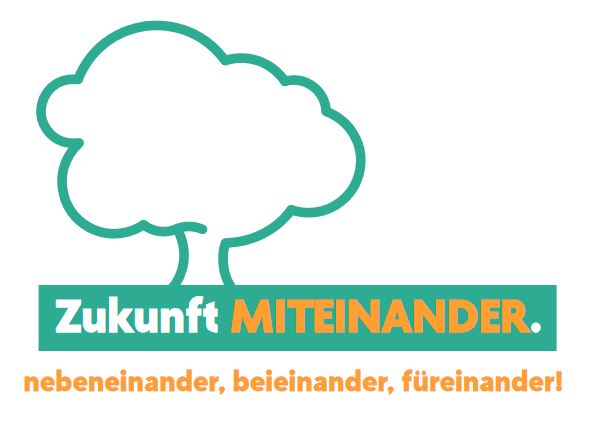 Zukunft MITEINANDER e.V., c/o Dr. Frank Klein. Pfarrtor 7, 36277 SchenklengsfeldHerrn Rainer DaubeVorsitzender der GemeindevertretungGemeinde SchenklengsfeldRathausstraße 236277 SchenklengsfeldAnfrage der Fraktion „Zukunft MITEINANDER gemäß § 22 GO der Gemeindevertretung an den Vorsitzenden des Gemeindevorstandes:Thema: LindenplatzgestaltungBisherige ChronologieSitzung der Gemeindevertretung 28. Mai 2020TOP 14. Anfrage: Wie weit sind Maßnahmen am Lindenplatz? Die technischen Voraussetzungen sollten für die Kennzeichnung nun gegeben sein. Antwort des Herrn Bürgermeister Möller: Vorstandssitzung vom 26.5.2020, Termin wird Ihnen zugestellt.Sitzung der Gemeindevertretung 30. September 2021TOP 11. Anfrage der Fraktion „Zukunft MITEINANDER gemäß § 22 GO der Gemeindevertretung an den Vorsitzenden des Gemeindevorstandes: Thema: Lindenplatzgestaltung Bürgermeister Möller führt aus, dass der Sachverhalt sich nach wie vor in Bearbeitung befindet. Aufgrund von termingebundenen Pflichtaufgaben aus 2008, 2009, 2010 und 2011 und dem damit verbundenen Personalmangel, Personalfluktuation, als auch den unbesetzten Stellen innerhalb der Verwaltung musste das Projekt Lindenplatz leider in der Priorisierung zurückgestuft werden. Wer für die finanzielle Schieflage der Gemeinde Schenklengsfeld verantwortlich zeichnet, ist dem Bürgermeistermeister nicht bekannt. Bürgermeister Möller habe diese bereits als solche übernommen und versuche das Beste aus der Lage zu machen.Sitzung der Gemeindevertretung 17. März 2022TOP 14. Anfrage der Fraktion Die Bürgerliste Schenklengsfeld gem. § 22 GO der                 Gemeindevertretung an den Vorsitzenden des Gemeindevorstandes: Sachstand Lindenplatzgestaltung Unsere personellen Ressourcen in der Bauabteilung sind zurzeit innerhalb der Frischwasser-versorgung, der Abwasserversorgung, der Entwicklung neuer Gewerbegebiete und Baugebiete, als auch dem Tagesgeschäft gebunden. Für die Bearbeitung aller weiteren Projekte stehen derzeit bedauerlicherweise keine weiteren Kräfte zur Verfügung. Daher haben wir innerhalb des Haushaltsentwurfes darum ersucht, eine weitere Kraft für die Bauabteilung einzustellen, mit dem Ziel zusätzliche Zeitfenster zu schaffen. Sollten Sie der Auffassung sein, der Lindenplatz hat eine höhere Priorisierung als die oben angeführten Aufgaben verdient, so steht es Ihnen als Gemeindevertretung natürlich frei die Priorisierung zu ändern. Nachfrage Reiner Ley: Ist die Stellungnahme der Polizei eingegangen? Antwort Bgm Möller: Der Sachstand muss aufgebarbeitet werden.Sitzung der Gemeindevertretung 21. Juli 2022TOP 17. Anfrage der Fraktion „Zukunft MITEINANDER gemäß § 22 GO der Gemeindevertretung an den Vorsitzenden des Gemeindevorstandes: Thema LindenplatzgestaltungEine der eingereichten Varianten hat sich als genehmigungsfähig erwiesen.Diese muss allerdings noch nachgebessert werden. Gerne hätten wir Ihnen dieAusarbeitung bereits in der heutigen Sitzung präsentiert. Aufgrund von Krankheitsstandund Mitarbeiterfluktuation war dies leider nicht möglich.__________________________________________________________________________Anfragen:Welche Variante hat sich als genehmigungsfähig erwiesen?Ist die Nachbesserung dieser Variante erfolgt, wenn ja wann?Wann wird die nachgebesserte Variante der Gemeindevertretung vorgestellt?Wann erfolgt die Umsetzung der Umgestaltung?Gibt es einen GV- Beschluss, dass diese Variante genehmigt wurde?? Mit freundlichen Grüßen aus Schenklengsfeld, der Gemeinde mit der ältesten Linde Deutschlands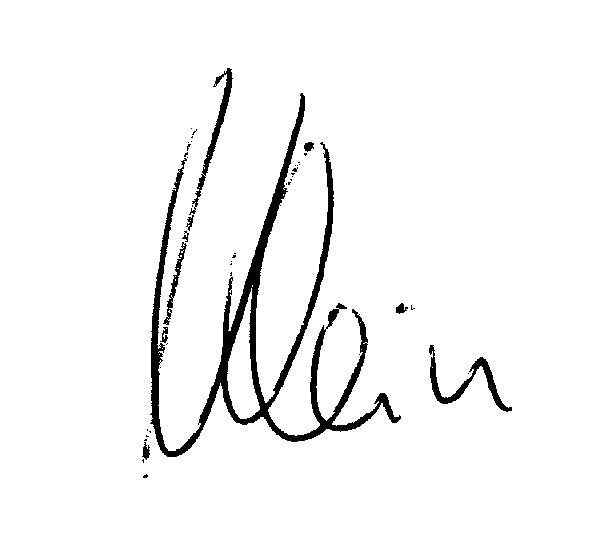 Dr. Frank Klein Fraktionsvorsitzender Zukunft MITEINANDER